PENGGUNAAN MODEL PROBLEM BASED LEARNING (PBL) UNTUK MENINGKATKAN SIKAP PERCAYA DIRI DAN PRESTASI BELAJAR PESERTA DIDIK PADA TEMA BENDA-BENDA DI LINGKUNGAN SEKITAR(Penelitian Tindakan Kelas pada Subtema Wujud Benda dan Cirinya dan Perubahan Wujud Benda Kelas V SD Negeri 1 Parakanmanggu Kabupaten Pangandaran)Oleh:Evi Fitriani115060284LEMBAR PENGESAHAN SKRIPSIDisetujui,Mengetahui,MOTTO DAN PERSEMBAHAN“Wahai orang-orang yang beriman, bersabarlah kamu dan kuatkanlah kesabaranmu dan tetaplah bersiap-siaga (di perbatasan negerimu) dan bertaqwalah kepada Allah agar kamu beruntung”~Q.S. Ali Imran Ayat: 200~Kata tak selalu indah, jalan tak selalu lurus, begitu pun hidup. Ada masanya hidup kita berproses “Tanpa terus-menerus tumbuh dan berkembang, kata-kata seperti kemajuan, prestasi dan sukses tak punya arti apa-apa”		–Benjamin Franklin-PERNYATAAN KEASLIAN SKRIPSIDengan ini saya yang bertanda tangan di bawah ini,Nama		: Evi FitrianiNIM		: 115060284Judul Skripsi	: Penggunaan Model Problem Based Learning untuk Meningkatkan Sikap Percaya Diri dan Prestasi Belajar Peserta Didik pada Tema Benda-benda di Lingkungan SekitarMenyatakan bahwa hasil penulisan skripsi yang saya buat dengan judul di atas merupakan karya sendiri dan benar keasliannya. Dan saya tidak melakukan penjiplakan atau pengutipan dengan cara-cara yang tidak sesuai dengan etika keilmuan. Atas pernyataan ini maka saya bersedia bertanggung jawab sekaligus bersedia menerima sanksi berdasarkan aturan tata tertib di Universitas Pasundan.Demikian pernyataan ini saya buat dalam keadaan sadar dan tidak ada unsur paksaan.Bandung,   September 2015Yang membuat pernyataan,Evi Fitriani115060284KATA PENGANTAR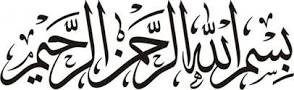 Segala puji dan syukur senantiasa penulis panjatkan kehadirat Allah SWT atas limpahan rahmat dan hidayah-Nya sehingga penulis dapat menyelesaikan karya tulis dalam bentuk skripsi dengan baik. Shalawat beserta salam semoga selalu senantiasa dilimpahkan kepada Nabi Besar Muhammad S.A.W, kepada keluarga, para sahabat dan semoga sampai kepada kita selaku umatnya sampai akhir zaman.Penulisan skripsi yang berjudul “Penggunaan Model Problem Based Learning untuk Meningkatkan Sikap Percaya Diri dan Prestasi Belajar Peserta Didik pada Tema Benda-benda di Lingkungan Sekitar”  merupakan salah satu syarat dalam menempuh jenjang pendiidkan sarjana pada Program Studi Pendidikan Guru Sekolah Dasar Fakultas Keguruan dan Ilmu Pendidikan Universitas Pasundan Bandung.Penulis menyadari bahwasannya skripsi ini masih belum lengkap dan sempurna karena keterbatasan penulis. Meskipun demikian, besar harapan penulis semoga skripsi ini bermanfaat bagi para pembaca khususnya yang akan melakukan penulisan skripsi.Bandung,     September 2015PenulisUCAPAN TERIMA KASIHPuji dan syukur penulis penulis panjatkan kehadirat Allah S.W.T. atas segala curahan rahmat, hidayah dan karunia-Nya sehingga penulis dapat menyelesaikan skripsi ini. Hal tersebut tidak terlepas dari pihk yang telah memberikan bimbingan, dorongan, petunjuk serta dukungan dan bantuan lainnya pada penulis. Untuk itu penulis menyampaikan ucapan terimakasih yang sebesar-besarnya kepada:Prof. Dr. Ir. H. Eddy Yusuf, Sp., M.Si., M.Kom, selaku Rektor Universitas Pasundan Bandung;Drs. H. Dadang Mulyana, M.Si selaku Dekan Fakultas Keguruan dan Ilmu Pendidikan Universitas Pasundan Bandung;Dra. Aas Saraswati, M.Pd selaku ketua Program Studi Pendidikan Guru Sekolah Dasar Fakultas Keguruan dan Ilmu Pendidikan Universitas Pasundan Bandung;Drs. H. Jaka Permana, M.M., M.Pd selaku sekertaris Program Studi Pendidikan Guru Sekolah Dasar Fakultas Keguruan dan Ilmu Pendidikan Universitas Pasundan Bandung;Dr. H. Azis Lukman Praja, M.Si selaku pembimbing I yang dengan tulus dan penuh kesabaran telah memberikan bimbingan, dorongan, petunjuk serta ilmu dan pengarahan yang sangat berharga dalam menyelesaikan skripsi ini.Drs. H. Atim Suparman, M.Pd selaku pembimbing II yang dengan tulus dan penuh kesabaran telah memberikan bimbingan, dorongan, petunjuk serta ilmu dan pengarahan yang sangat berharga dalam menyelesaikan skripsi ini;Bapak dan Ibu Dosen Program Studi Pendidikan Guru Sekolah Dasar Fakultas Keguruan dan Ilmu Pendidikan Universitas Pasundan Bandung yang telah memberikan pengetahuan-pengetahuan selama penulis kuliah;Staf TU, perpustakaan dan karyawan Program Studi Pendidikan Guru Sekolah Dasar Universitas Pasundan Bandung;Bapak Cucu Yuhmana, S.Pd selaku kepala sekolah SD Negeri I Parakanmanggu Kecamatan Parigi Kabupaten Pangandaran yang telah memberikan izin penulis melaksanakan penelitian tindakan kelas, serta Ibu Hj. Elah Nurlaela, S.Pd selaku guru kelas V SD Negeri I Parakanmanggu Kecamatan Parigi Kabupaten Pangandaran yang senantiasa memberikan arahan selama penulis melaksanakan penelitian.Kedua orang tua tercinta, Bapak Mulidin, A.Ma dan Ibu Eros terima kasih banyak atas do’a, pengorbanan, dukungan dan kepercayaan untuk anakmu ini.Kakakku satu-satunya Rina Muliawati, S.Pd yang telah memberikan semangat, dorongan dan do’a yang sangat berharga bagi penulis.Budi Ahmad Syidiq yang telah memberikan do’a dan dorongan semangat selama ini.Sahabat-sahabat tersayang Lusi Susanti, Lia Karlina, Dea Nurmalasari, Emma Fauziah Salha, Anggun Restu Ningsih dan Silmi Nurfaridah yang senantiasa selalu bersama dalam suka maupun duka;Seluruh rekan-rekan angkatan 2011 khususnya kelas E (The ‘E’xcelent) jurusan Pendidikan Guru Sekolah Dasar. Terima kasih atas pengalaman dan kerjasama yang kalian berikan serta semua hal yang berharga yang pernah penulis alami bersama kalian;Semua pihak yang tidak dapat penulis sampaikan satu persatu yang memberikan bantuan dan dorongan serta moril;Akhir kata semoga amal dan kebaikan yang telah mereka berikan kepada penulis mendapatkan balasan yang berlipat ganda dari Allah SWT. Dan semoga skripsi ini dapat bermanfaat khususnya bagi penulis, umumnya bagi pembaca.Bandung,    September 2015Penulis PENGGUNAAN MODEL PROBLEM BASED LEARNING (PBL) UNTUK MENINGKATKAN SIKAP PERCAYA DIRI DAN PRESTASI BELAJAR PESERTA DIDIK PADA TEMA BENDA-BENDA DI LINGKUNGAN SEKITAR(Penelitian Tindakan Kelas pada Subtema Wujud Benda dan Cirinya dan Perubahan Wujud Benda Kelas V SD Negeri 1 Parakanmanggu Kabupaten Pangandaran)Oleh:EVI FITRIANI115060284ABSTRAKPenelitian ini berjudul “Penggunaan Model Problem Based Learning (PBL) untuk Meningkatkan Sikap Percaya Diri dan Prestasi Belajar Peserta Didik pada Tema Benda-Benda Di Lingkungan Sekitar” dilatar belakangi karena adanya permasalahan di lapangan mengenai prestasi belajar peserta didik yang sebagian besar belum mencapai ketuntasan minimum serta kurangnya penerapan sikap percaya diri peserta didik selama proses pembelajaran. Hal ini terjadi karena peserta didik yang tidak terlatih untuk mengembangkan sikap dan belajar mandiri sehingga keterlibatan peserta didik dalam pembelajaran pun sangat minim. Metode penelitian yang digunakan adalah Penelitian Tindakan Kelas (PTK) dengan mengadaptasi model Kemmis dan Mc. Taggart yang dilakukan dalam dua siklus. Setiap siklus terdiri dari beberapa tindakan diantaranya perencanaan, pelaksanaan, analisis dan refleksi. Adapun hasil penelitian dengan menggunakan model Problem Based Learning (PBL) pada siklus I menunjukkan sikap percaya diri peserta didik mencapai nilai rata-rata 3,15 dan prestasi belajar peserta didik mencapai ketuntasan 63,1% dengan kategori cukup baik. Sedangkan pada siklus II sikap percaya diri peserta didik mencapai nilai rata-rata 3,4 dan prestasi belajar peserta didik mencapai ketuntasan 94,7% dengan kategori sangat baik. Hal ini menunjukkan adanya peningkatan nilai rata-rata sikap percaya diri peserta didik pada siklus II sebesar 0,25 dan prestasi belajar peserta didik mengalami peningkatan ketuntasan sebesar 31,6%. Berdasarkan hasil penelitian dapat disimpulkan bahwa model Problem Based Learning (PBL) dapat meningkatkan sikap percaya diri dan prestasi belajar peserta didik kelas V SD Negeri 1 Parakanmanggu pada tema benda-benda di lingkungan sekitar. Dengan demikian, model problem based learning (PBL) dapat dijadikan sebagai salah satu alternatif model pembelajaran untuk diterapkan pada pembelajaran tematik.Kata kunci: model problem based learning, sikap percaya diri, prestasi belajar.THE USE OF PROBLEM BASED LEARNING (PBL) MODELS TO IMPROVE THE ATTITUDE OF CONFIDENCE AND ACHIEVEMENT OF LEARNERS ON THE OBJECTS IN THE ENVIRONMENT THEMES. (Classroom Actions Research at Form and Characteristic of Objects and Change of Objects at Fifth Grade at SD Negeri 1 Parakanmanggu)ByEvi Fitriani115060284ABSTRACTTitle’s of research “The Use of Problem Based Learning Models to improve the attitude of confidence and achievement of learners on the Objects in the Environment Themes” background of the problems about achievement of learners who mostly have not reached minimum mastery and the lack of application of the confidence in the learning. Problem has happen because learners haven’t training to build attitude and studying by independent so learners not involved on the study and achievement has lack. The methode are using in the research is classroom action research by Kemmis and Mc Taggart that using two cycle. At the cycle have many activity, they are planning, acting, observating and reflecting. Result of research using problem based learning models in the first cycle shows confidence of learners achieve average value 3,15 and achievement of learners achieve 63,1% it has good category. While in the second cycle confidence of learners achieve average value 3,4 and achievement of learners achieve 94,7% it has very good category. This is shows there are enhancement of average value in attitude of confidence at 0,25 and achievement of learners was step up at 31,6%. Based of the research result conclude that problem based learning models can enhanced attitude of confidence and achievement of learners at V (five) of class at SD Negeri 1 Parakanmanggu at objects in the environment themes. So, problem based learning models can using for alternative choose of learning models to applied on thematic learning.Key words: problem based learning, attitude of confidence, achievementDAFTAR ISIHalamanLEMBAR PENGESAHAN		 iMOTTO DAN PERSEMBAHAN 		iiPERNYATAAN KEASLIAN SKRIPSI 		iiiKATA PENGANTAR 		ivUCAPAN TERIMA KASIH 		 vABSTRAK 	  viiiDAFTAR ISI 		xDAFTAR TABEL 	  xiiiDAFTAR GAMBAR 	  xivDAFTAR DIAGRAM	   xvDAFTAR BAGAN	  xviDAFTAR LAMPIRAN 	 xviiBAB I PENDAHULUAN		1Latar Belakang Masalah		1Identifikasi Masalah		6Rumusan Masalah dan Pertanyaan Penelitian		7Pembatasan Masalah		7Tujuan Penelitian		8Manfaat Penelitian		9Paradigma atau Kerangka Pemikiran	   11Asumsi	   13Hipotesis	   13Definisi Operasional	   14BAB II KAJIAN TEORI		17Model Problem Based Learning		17Pengertian Model Problem Based Learning		17Karakteristik Model Problem Based Learning		19Teori yang Melandasi Model Problem Based Learning		21Langkah-langkah Model Problem Based Learning		23Penilaian Model Problem Based Learning		26Keunggulan dan Kelemahan Model Problem Based Learning		27Sikap Percaya Diri		30Pengertian Percaya Diri		30Ciri-ciri Percaya Diri		31Indikator Sikap Percaya Diri		33Faktor-faktor yang Mempengaruhi Sikap Percaya Diri		34Prestasi Belajar		36Pengertian Prestasi		36Faktor-faktor yang Mempengaruhi Prestasi Belajar		37Pengukur Prestasi Belajar		38Hasil Penelitian Terdahulu yang Sesuai dengan Penelitian		40Pengembangan Tema Benda-benda di Lingkungan Sekitar		41Karakteristik Tema Benda-benda di Lingkungan Sekitar		41Sumber dan Media Tema Benda-benda di Lingkungan Sekitar		51Strategi Pembelajaran Tema Benda-benda di Lingkungan Sekitar		52Evaluasi Tema Benda-benda di Lingkungan Sekitar		53BAB III METODE PENELITIAN		63Setting Penelitian		63Subjek dan Objek Penelitian		66Metode Penelitian		67Desain Penelitian		68Rancangan Pengumpulan Data		70Pengembangan Instrumen Penelitian		72Rancangan Analisis Data		76Penetapan Indikator Keberhasilan		78BAB IV HASIL PENELITIAN DAN PEMBAHASAN		80Profil Subjek dan Objek Penelitian		80Hasil Penelitian dan Pembahasan		82Deskripsi Hasil Pratindakan		82Deskripsi Hasil Tindakan Siklus I		86Tahap Perencanaan Siklus I		86Tahap Pelaksanaan Siklus I		88Tahap Analisis Siklus I		91Tahap Refleksi Siklus I		99Deskripsi Hasil Tindakan Siklus II	   102Tahap Perencanaan Siklus II	   102Tahap Pelaksanaan Siklus II	   103Tahap Analisis Siklus II	   106Tahap Refleksi Siklus II	   114Pembahasan Hasil Penelitian	   116Rencana Pelaksanaan Pembelajaran	   116Pelaksanaan Pembelajaran	   118Sikap Percaya Diri Peserta Didik	   120Prestasi Belajar Peserta Didik	   121BAB V KESIMPULAN	   124Kesimpulan 	   124Saran 	   125DAFTAR PUSTAKA 	   127DAFTAR RIWAYAT HIDUP 	   129LAMPIRAN-LAMPIRAN 	  xviiiDAFTAR TABELTabel					Judul				         Halaman2.1 Perbedaan Problem Based Learning dengan Metode Lain		242.1 Tahap-tahap Pembelajaran Problem Based Learning menurut Trianto		273.1 Jadwal Penelitian		503.2 Interpretasi Keterlaksanaan Pendekatan Pembelajaran		634.1 Data Awal Prestasi Belajar Peserta Didik		694.2 Data Prestasi Belajar Peserta Didik pada Siklus I		904.3 Data Penilaian Sikap Percaya Diri Peserta Didik pada Siklus I		924.4 Data Prestasi Belajar Peserta Didik pada Siklus II	   1144.5 Data Sikap Percaya Diri Peserta Didik pada Siklus II	   117DAFTAR GAMBARGambar				Judul				         Halaman3.1 PTK Model Kemmis dan Mc Taggart		54DAFTAR DIAGRAMDiagram				Judul				         Halaman4.1 Data Awal Prestasi Belajar Peserta Didik		704.2 Data Prestasi Belajar Peserta Didik pada Siklus I		914.3 Data Sikap Percaya Diri Peserta Didik pada Siklus I		944.4 Data Peningkatan Prestasi Belajar Peserta Didik pada Siklus II	   1164.5 Peningkatan Sikap Percaya Diri Peserta Didik pada Siklus II	   1194.6 Hasil Penilaian RPP pada Siklus I dan II	   1224.7 Hasil Penilaian Pelaksanaan Pembelajaran pada Siklus I dan II	   1244.8 Peningkatan Nilai Rata-rata Sikap Percaya Diri Peserta Didik	   1264.9 Peningkatan Prestasi Belajar Peserta Didik	   128DAFTAR BAGANBagan					Judul				         Halaman1.1 Bagan Kerangka Pemikiran		122.1 Jaring Subtema Wujud Benda dan Cirinya Pembelajaran 3		442.2 Jaring Subtema Perubahan Wujud Benda Pembelajaran 3		48DAFTAR LAMPIRANLampiran				Judul				         HalamanInstrumen Penelitian	 131Data Hasil Penelitian	 167Surat Perizinan	 200Berita Acara Bimbingan	 205Dokumentasi Penelitian	 210Pembimbing IDr. H. Azis Lukman Praja., M.SiNIPY. 151 00 29Pembimbing IIDrs. H. Atim Suparman., M.PdNIP. 195201031980031003Dekan FKIP UnpasDr. H. Dadang Mulyana., M.SiNIPY. 151 00 28Ketua Program Studi PGSDDra. Aas Saraswati., M.PdNIP. 195910161984032001